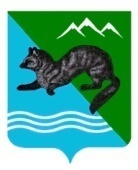 РАСПОРЯЖЕНИЕАДМИНИСТРАЦИИ СОБОЛЕВСКОГО МУНИЦИПАЛЬНОГО РАЙОНАКАМЧАТСКОГО КРАЯ  00 июля 2021 			    с. Соболево                                                          № 000.Об утверждении состава Комиссии попроверке  готовности к  отопительному  периоду2021 -2022 годов теплоснабжающих организацийи потребителей тепловой энергии на территорииСоболевского сельского поселения            В соответствии с Федеральным законом от 06.10.2003 № 131-ФЗ «Об общих принципах организации местного самоуправления в Российской Федерации», Федеральным законом от 27.07.2010 № 190-ФЗ «О теплоснабжении», Приказом Министерства энергетики Российской Федерации от 12 03 2013 г. № 103 «Об утверждении Правил оценки готовности к отопительному периоду», в целях контроля за подготовкой объектов теплоснабжения и теплопотребления, расположенных на территории Соболевского сельского поселения к работе в отопительный период 2021-2022 годов:1. Утвердить Комиссию по проверке готовности к отопительному периоду 2021-2022 годов теплоснабжающих организаций и потребителей тепловой энергии на территории Соболевского сельского поселения, согласноприложению.2. Комиссии до 15.09.2021 года провести проверку готовности объектов к работе в осенне-зимний период 2021-2022 гг.       3.Контроль по  исполнению настоящего распоряжения возложить на Комитет по  экономике, ТЭК, ЖКХ и управлению муниципальным имуществом администрации Соболевского муниципального района.Глава Соболевского муниципального района                                  В.И. КуркинПриложение к распоряжению администрацииСоболевского муниципального районаот 00.00.2021 № 000-р  Состав комиссии по проверке готовности к отопительному периоду2021-2022 годов теплоснабжающих организаций и потребителей тепловой энергии на территории Соболевского сельского поселенияКолмаков А.В.- председатель комиссииЗаместитель главы администрации Соболевского муниципального района, руководитель Комитета по  экономике, ТЭК, ЖКХ и управлению муниципальным имуществом администрации Соболевского муниципального районаИгнатович А.А. – заместитель председателя комиссииГлава Соболевского сельского поселения.Соколова И.Н. – секретарь комиссииКонсультант отдела ЖКХ, ТЭК, транспорта и
благоустройства в составе комитета по
экономике, ТЭК, ЖКХ и управлению
муниципальным имуществом администрации
Соболевского муниципального района.Члены Комиссии:Старикова Ю.С.Главный специалист эксперт отдела прогнозирования экономического анализа инвестиций и предпринимательства администрации	Соболевскогомуниципального района.Сатурин А.Н.Директор  ООО «Стимул»
(ресурсоснабжающая организация - по
согласованию).по согласованиюПредставитель Камчатского      управленияРостехнадзора.